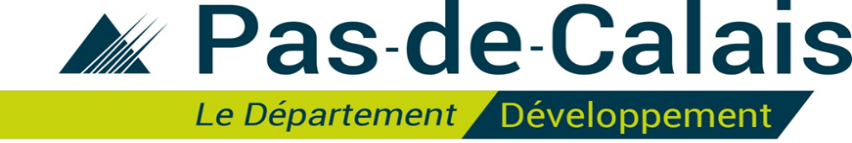 Liste des pièces à fournir :Identité du demandeurIdentité du demandeurPersonne physique Madame Monsieur Nom de famille : Nom d’usage : Prénom : Adresse : Code postal : Commune : Téléphone fixe :  Téléphone portable : Adresse mail :                              @Personne morale Forme juridique : Dénomination/raison sociale : Appellation commerciale : Adresse : Code postal : Effectif salarié : Le représentant légal :Nom :Prénom :Fonction : Adresse (si différente de la personne morale) : Adresse (si différente de la personne morale) : Informations financières : Informations financières : Informations financières : Informations financières : Informations financières : Informations financières :En €31/12/N-131/12/N-131/12/N-231/12/N-231/12/N-3Chiffre d’affairesExcédent brut d’exploitationRésultat d’exploitationRésultat netCapitaux propresDettes financièresTrésorerieTotal bilan Régime TVA du demandeur Régime TVA du demandeur Régime TVA du demandeur Régime TVA du demandeur Régime TVA du demandeur Régime TVA du demandeurNe récupère pas la TVA  Ne récupère pas la TVA   Récupère la TVA        Récupère la TVA        Récupère partiellement au taux de …….. Récupère partiellement au taux de ……..Présentation de l’opération Intitulé de l’opération : A quel(s) objectif(s) l’opération répond-elle ? Contribution à l’identité littorale du Département  Maintien d’une économie maritime territoriale et d’une filière de proximité pour une juste rémunération des producteurs Maintien et développement d’un emploi non-délocalisable Limitation de l’impact sur les écosystèmes des activités de pêche et d’aquaculture Développement de la solidarité entre acteurs de la pêche et de l’aquaculture Dans quelle mesure de financement pensez-vous pouvoir classer votre opération ? (cf notice) Aides à la création d'entreprise pour les jeunes pêcheurs Aides visant à améliorer la santé et la sécurité Aides visant à limiter l'incidence de la pêche sur le milieu marin et à adapter la pêche à la protection des espèces Aides visant à améliorer l'efficacité énergétique et atténuer les effets du changement climatique Aides en faveur de la valeur ajoutée, de la qualité des produits et de l'utilisation des captures non désirées Aides aux investissements productifs en aquaculture Aides en faveur de mesures de commercialisation Aides à la transformation des produits de la pêche et de l'aquaculture Localisation de l’opérationCode postal et commune :  Calendrier prévisionnel de réalisationDate de début :                                                                    Date de fin :  Descriptif de l’opération (un document de présentation peut être annexé)  Objectifs de l’opération, effets et résultats attendus (quantitatifs/qualitatifs)Montant total de l’opération / Montant sollicitéMentions légalesLes informations recueillies sont strictement à l’usage des services instructeurs. Elles font l’objet d’un traitement informatique destiné à instruire votre dossier de demande d’aide publique. La loi n°78-17 du 6 janvier 1978 modifiée relative à l’informatique, aux fichiers et aux libertés s’applique aux réponses faites sur ce formulaire. Elle garantit un droit d’accès et de rectifications pour les données à caractère personnel vous concernant auprès de l’organisme qui traite votre demande. Toute fausse déclaration est passible de sanction pénale en vertu des articles 441-1 à 441-12 du Code pénal et entraîne la nullité de la demande. La loi punit quiconque se rend coupable de fausses déclarations : « Constitue un faux, toute altération frauduleuse de la vérité, de nature à causer un préjudice et accomplie par quelque moyen que ce soit, dans un écrit ou tout autre support d’expression de la pensée qui a pour objet ou qui peut avoir pour effet d’établir la preuve d’un droit ou d’un fait ayant des conséquences juridiques. Le faux et l’usage de faux sont punis de trois ans d’emprisonnement et de 45 000 euros d’amende. » (Code pénal, art.441-1). « Le fait de se faire délivrer indûment par une administration publique ou par un organisme chargé d’une mission de service public, par quelque moyen frauduleux que ce soit, un document destiné à constater un droit, une identité ou une qualité ou à accorder une autorisation, est puni de deux ans d’emprisonnement et de 30 000 euros d’amende » (Code pénal art.441-6). Engagements du demandeurJe soussigné(e) :sollicite l’aide du Département dans le cadre de l’appel à projet « soutien à la filière halieutique »certifie :Avoir pouvoir pour présenter cette demande d’aideAtteste sur l’honneur : L’exactitude des renseignements fournis dans le présent formulaire, ses annexes et dans les pièces jointes, Ne pas avoir commis d’infraction grave, ne pas être impliqué dans une activité de pêche illicite non déclarée et non réglementée (« pêche INN ») ou toute autre activité s’y rattachant, ne pas avoir commis l’une quelconque des infractions énoncées aux articles 3 et 4 de la directive 2008/99/CE du Parlement européen et du Conseil et ne pas avoir commis de fraude relevant du FEP ou du FEAMP conformément à l’article 10 du règlement (UE) n°508/2014 et du règlement délégué (UE) n°2015/288, Ne pas avoir sollicité d’autres ressources publiques (nationales et / ou européennes) et privées que celles présentées dans l’annexe technique et financière Ne pas faire l’objet d’une procédure collective (redressement, liquidation…) liée à des difficultés économiques, et ne pas être considéré comme une entreprise en difficulté au regard de la réglementation européenne des aides d’Etat,1 l’absence de conflits d’intérêt avec mes financeurs et mes prestataires, Ne pas avoir débuté l’exécution de cette opération avant la date de dépôt du courrier de demande d’aide, M’engage, sous réserve de l'attribution de l'aide : A respecter les règles d'éligibilité temporelle rappelées dans la notice, A informer le service instructeur de toute modification des informations contenues dans le présent formulaire, A ne pas solliciter à l'avenir, pour cette opération, d'autres crédits (nationaux ou européens), en plus de ceux mentionnés dans le tableau « financement de l’opération », A assurer la publicité de la participation européenne selon les dispositions prescrites par l'article 115 et l'annexe XII du règlement(UE) N°1303/2013 ainsi que celles prescrites par l'article 119 et l'annexe V du règlement (UE) N°508/2014, A maintenir en bon état fonctionnel et pour un usage identique les investissements matériels ayant bénéficié des aides pendant une durée de 5 ans à compter de la date de signature de la décision attributive de l’aide, A rembourser au prorata temporis l’aide octroyée si je ne suis plus propriétaire des investissements acquis dans le cadre de cette opération pendant une durée de 5 ans, A ce que l'équipement dont l'acquisition est prévue dans le cadre de cette opération respecte la réglementation en vigueur, A communiquer le montant réel des recettes perçues au service instructeur, A détenir, conserver, fournir tout document permettant de vérifier la réalisation effective de l'opération, demandé par l'autorité compétente pendant 10 années : factures et relevés de compte bancaire pour des dépenses matérielles, et tableau de suivi du temps de travail pour les dépenses immatérielles, comptabilité, A respecter, le cas échéant, les règles de passation des marchés publics pour l'opération identifiée ci-dessus, A tenir une comptabilité séparée de l'opération notifiée ci-dessus, A me soumettre à l'ensemble des contrôles (contrôles administratifs et sur place) prévus par la réglementation. Je suis informé(e) : que les autorités compétentes seront amenées à vérifier l’admissibilité de ma demande conformément au régime d’aide SA43133 et aux règlements européens associés à ce régime ;qu'en cas d'irrégularité ou de non-respect de mes engagements, le remboursement des sommes perçues sera exigé, majoré d'intérêts de retard et éventuellement de pénalités financières, sans préjudice des autres poursuites et sanctions prévues dans les textes en vigueur ;Fait le :A :Nom et prénom du représentant légal (ou mandataire) :Signature/cachet :Dossier de demande d’aide (à télécharger) Tout document qui vous semble utile pour décrire l’opération et les investissements envisagés (descriptif, montant, etc)Un plan de dépense/financement détaillé par posteLettre de sollicitation préalable (modèle à télécharger)Copie des pièces justificatives des prévisions de dépenses (devis, attestations, etc)Un RIBAttestation de non récupération de TVAJustificatif d’éventuelles co-financementsMandat de représentation si le signataire n’est pas le représentant légalAttestation de régularité fiscale et sociale (URSSAF/MSA/ENIM)Copie pièce d’identité pour les personnes physiquesDernier avis d’impôt sur le revenu pour les personnes physiquesPour les entreprises :Document attestant la capacité du représentant légal à solliciter l’aideExtrait K-bis de moins de trois mois (ou l’extrait K pour les entreprises individuelles) ou inscription au registre ou répertoire concernéPrésentation de l’entreprise et de l’activité (sur la base de documents existants : plaquette, organigramme, rapport d'activité, etc.)Bilans comptables et comptes de résultat et annexes (liasses fiscales complètes) des trois derniers exercices fiscaux certifiés conformes par l'expert-comptable ou le commissaire aux comptesPour les entreprises appartenant à un groupe : l’organigramme précisant les niveaux de participation, effectifs, chiffres d’affaires et bilan des entreprises du groupePour les entreprises appartenant à un groupe : liste des associés et des filiales, composition du capital et liens éventuels avec d’autres personnes privées si cela n’apparaît pas dans la liasse fiscale.